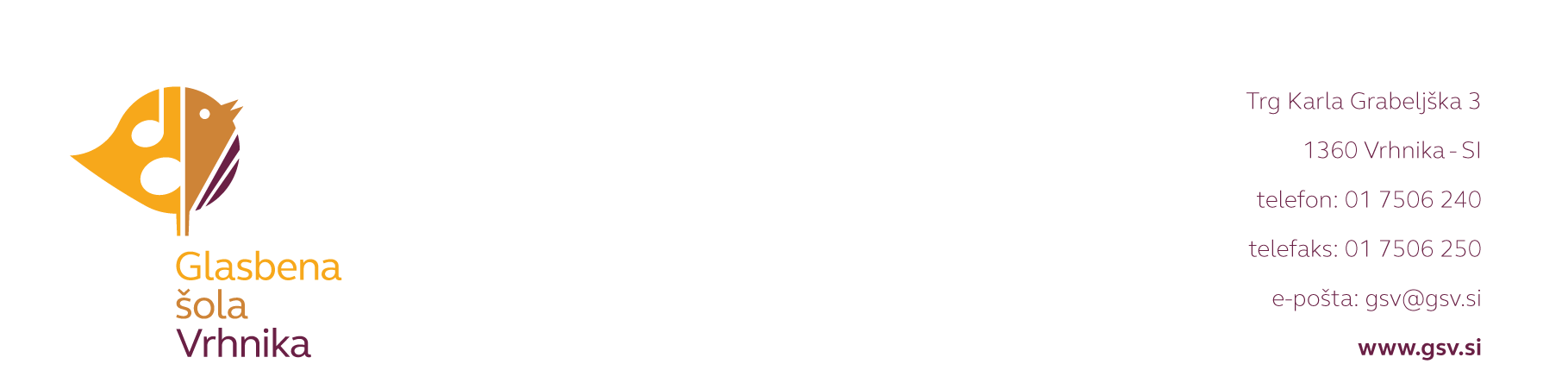 Štev.:__________________                          (izpolni šola)I Z P I S N I C AOsebni podatki učenca/učenke:______________________________________(ime in priimek)______________________________________________(datum rojstva)___________________________________________________________(ime in priimek starša)I Z P I S :Dne __________________ izpisujem zgoraj navedenega učenca, ki je bil v šolskem letu __________________ vpisan v program/predmet _______________________________,razred: ______________, pri učitelju: _________________________________________.Obrazložitev:________________________________________________________________________________________________________________________________________________________S podpisom se zavezujem, da bom poravnal vse stroške v povezavi z izobraževanjem mojega otroka v GŠ Vrhnika.Datum:__________________________				Podpis:________________